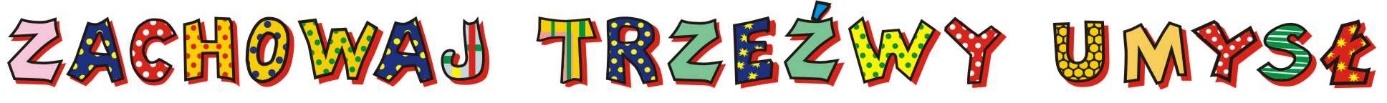 Deklaracja uczestnictwa w kampanii profilaktyczno-edukacyjnejZachowaj Trzeźwy Umysł 2024 dla placówek oświatowych Zwracamy się z prośbą o zakupienie kampanijnych pomocy edukacyjnych, dostosowując zamówienie do liczby uczniów objętych projektem:*Należy wypełnić dane w tabelce powyżejDeklarację należy przesłać do ……………………… roku (data) do Pani/Pana ……………………. (imię i nazwisko)  z ……………………………………. (nazwa instytucji) na e-maila ……………………………… . Informacja o programie profilaktyczno-edukacyjna Zachowaj Trzeźwy Umysł 2024Nazwa szkoły/placówkiAdres placówkiUlica, numer lokalu:Kod pocztowy:W projekt zaangażujemy(proszę wpisać liczbę uczniów)Uczniowie 1-3 klasy SP:Uczniowie 4-6 klasy SP:Uczniowie 7-8 klasy SP:Imię i nazwisko szkolnego koordynatora projektuAdres e-mail szkoły/koordynatoraTelefon kontaktowy do szkołyCzym jest Zachowaj Trzeźwy Umysł?„Zachowaj Trzeźwy Umysł” (ZTU) to program realizujący założenia profilaktyki uniwersalnej. Projekt realizuje cele poprzez ścisłą współpracę z samorządami lokalnymi oraz szkołami na terenie całego kraju. Każdego roku przygotowujemy nowy zestaw materiałów w postaci różnorodnych wydawnictw edukacyjnych dotyczących profilaktyki zachowań niepożądanych i szkodliwych, adresowanych do dzieci, rodziców i nauczycieli. Umożliwiają one przeprowadzenie warsztatów tematycznych w placówkach oświatowych. Co roku przedsięwzięciu towarzyszy inne hasło przewodnie oraz nowy zestaw materiałów.Hasło przewodnie programu w 2023 rokuBliżej siebie i innych, z dala od używekOdbiorcy kampanii• Uczniowie szkół podstawowych (w tym uczniowie ukraińscy)• Nauczyciele• RodziceGłówne cele programu w 2024 rokuEDUKACJA UCZNIÓW w zakresie samoakceptacji, jako klucza do zrozumienia siebie i własnych emocji.PROMOWANIE KONSTRUKTYWNYCH POSTAW  związanych ze zdrowym stylem życia oraz atrakcyjnych dla dzieci i młodzieży aktywności prospołecznych, jako alternatywy wobec wielu zachowań ryzykownych, takich jak: picie alkoholu, zażywanie narkotyków czy stosowanie przemocy.WSPARCIE WYCHOWAWCZE RODZICÓW, w tym wskazanie środowiska rodzinnego, jako tego, które stanowi najważniejszy czynnik ochronny przed zachowaniami ryzykownymi.EDUKACJA UCZNIÓW I RODZICÓW  w zakresie budowania prawidłowych relacji, jako ważnego elementu czynników chroniących.WZMACNIANIE wśród uczniów kompetencji społecznych.Materiały kampaniiScenariusze zajęć dla nauczycieli, karty pracy dla uczniów, plakaty edukacyjne, filmy edukacyjne, materiały konkursowe. Autorzy materiałówZa treści merytoryczne programu „Zachowaj Trzeźwy Umysł” odpowiada psycholog dziecięcy Martyna Filipiak. Wydawca kampaniiStowarzyszenie Producentów i Dziennikarzy Radiowych w Poznaniu, Fundacja Trzeźwy UmysłSzczegółowe informacje o kampaniiDostępne na: trzezwyumysl.pl